Уважаемые родители!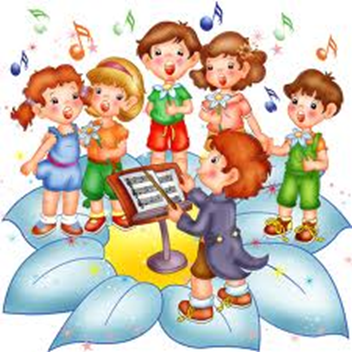 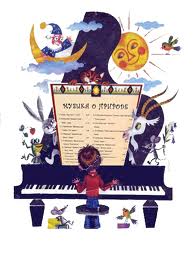 Детская     школа      искусств    станицы   Октябрьской проводит дополнительный набор детейна 2019-2020 учебный годна музыкальные инструменты: фортепиано, баян,  аккордеон, балалайку, домру,на хоровое пение, сольное народное пение, хореографию. Для дошкольников: раннее эстетическое развитие (с 4-5 лет)Срок обучения: предпрофессиональная программа – 8 лет - дети с 6,5 лет  до 9 лет,общеразвивающая программа: 3, 4 года - с 6 до 14 лет.Для дошкольников: 1 год.Обучение бесплатно.Прием заявлений в школу ежедневно  с  9.00 - 18.00 ч.до 28 августа  2019 года.Обращаться  по адресу: ст.Октябрьская, пер. Зелёный,  3СДК «Октябрьский».Контактный телефон: 8-(86161)-38-4-89Е-mail:	oktmuzshkola@mail.ru